The table below summarizes the five received Contributions to the 9th TSAG meeting based on their abstracts and proposals. One contribution was withdrawn.The table will also identify the TSAG Rapporteur Groups and TSAG Plenary sessions to which these Contributions will be mapped for consideration.NotesOne contribution was withdrawn.This document does not summarize received contributions of the 4rd interregional meeting.Summary of contributions to the 9th TSAG meeting___________________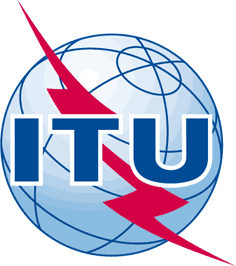 INTERNATIONAL TELECOMMUNICATION UNIONTELECOMMUNICATION
STANDARDIZATION SECTORSTUDY PERIOD 2017-2020INTERNATIONAL TELECOMMUNICATION UNIONTELECOMMUNICATION
STANDARDIZATION SECTORSTUDY PERIOD 2017-2020INTERNATIONAL TELECOMMUNICATION UNIONTELECOMMUNICATION
STANDARDIZATION SECTORSTUDY PERIOD 2017-2020TSAG-TD1217TSAG-TD1217INTERNATIONAL TELECOMMUNICATION UNIONTELECOMMUNICATION
STANDARDIZATION SECTORSTUDY PERIOD 2017-2020INTERNATIONAL TELECOMMUNICATION UNIONTELECOMMUNICATION
STANDARDIZATION SECTORSTUDY PERIOD 2017-2020INTERNATIONAL TELECOMMUNICATION UNIONTELECOMMUNICATION
STANDARDIZATION SECTORSTUDY PERIOD 2017-2020TSAGTSAGINTERNATIONAL TELECOMMUNICATION UNIONTELECOMMUNICATION
STANDARDIZATION SECTORSTUDY PERIOD 2017-2020INTERNATIONAL TELECOMMUNICATION UNIONTELECOMMUNICATION
STANDARDIZATION SECTORSTUDY PERIOD 2017-2020INTERNATIONAL TELECOMMUNICATION UNIONTELECOMMUNICATION
STANDARDIZATION SECTORSTUDY PERIOD 2017-2020Original: EnglishOriginal: EnglishQuestion(s):Question(s):Question(s):N/AE-Meeting, 10-17 January 2022E-Meeting, 10-17 January 2022TDTDTDTDTDTDSource:Source:Source:TSBTSBTSBTitle:Title:Title:Summary of contributions to the 9th TSAG meetingSummary of contributions to the 9th TSAG meetingSummary of contributions to the 9th TSAG meetingPurpose:Purpose:Purpose:InformationInformationInformationContact:Contact:Martin Euchner
TSBMartin Euchner
TSBMartin Euchner
TSBTel:	+41 22 730 5866
Fax:	+41 22 730 5853
E-mail: martin.euchner@itu.intKeywords:Abstract:Contribution numberSourceTitleAbstract, ProposalAllocated toC205Arab Standardization Team (AST)Draft Action plan for the analysis of ITU-T study group restructuringThe Arab standardization group would like to thank the editor for his input on the draft Action plan for the analysis of ITU-T Study group restructuring.The Arab standardization group proposes some addition points and minor modifications on the draft Action plan for the analysis of ITU-T Study group restructuring, as well as would like to clarify some points as demonstrated below on track changes.RG-WPC206Korea (Rep. of)Proposal on clause 5.3 in Recommendation ITU-T A.1Proposal on clause 5.3 in Recommendation ITU-T A.1This Contribution proposes revising clause 5.3 of ITU-T A.1 to consider the circumstance where inviting representatives of other SDOs and forums is inevitable.ProposalConsidering the rationale above, Korea (Republic of) proposes that TSAG consider revising the clause 5.3 of A.1 as follows:From:5.3	JCAs are open, but (to restrict their size) should primarily be limited to official representatives from the relevant study groups that are responsible for work covered by the scope of the JCA. A JCA may also include invited experts and invited representatives of other SDOs and forums, as appropriate. All participants should confine inputs to a JCA to the purpose of the JCA.To:5.3	JCAs are open, but (to restrict their size) should primarily be limited to official representatives from the relevant study groups that are responsible for work covered by the scope of the JCA. A JCA may invite relevant experts and should invite representatives of other SDOs and forums, as appropriate. All participants should confine inputs to a JCA to the purpose of the JCA.RG-WMC207N/AWithdrawnC208Australia, Canada, Japan, United KingdomFurther consideration of the issues of governance of e-meetingThis contribution builds upon the discussions and output of AHG-GME meeting (December 13th 2021) to further progress the work by proposing next steps, in terms of the issues identified as being relevant for e-governance.To further progress the development of the governance of e-meetings then TSAG shouldAgree to the continuation of the AHG-GME to allow for further consideration of the issues in TD1253Consider the current understandings of virtual, hybrid and physical but with (interactive) remote participation in e-meetingsConsider the issues in TD1253 that have not be reviewed against the criteria developed in the AHG be so reviewed and included in the re-orderingReview the different types of meetings to identify where applicable rules already exist.PLENC209China Information Communication Technologies Group, China Telecommunications Corporation, China Unicom, Huawei Technologies Co., Ltd. (China), Ministry of Industry and Information Technology (MIIT) (China), ZTE Corporation (China)Comments and Proposals to the Metrics in the Draft Action Plan for SG RestructuringIn order to reach a common understanding on the necessary metrics required for SG restructuring work among ITU-T members, this contribution provides China’s comments and proposals on the current listed metrics and their necessity in latest draft Action Plan for SG Restructuring.China proposes to modify the metrics required in clause 3.2 of draft Action Plan for SG Restructuring in TSAG-TD1237 as following,To delete the third bullet in item 2, e.g. “number of ITU-T Recommendations cited in the press from 2000 to 2021”.To delete the forth bullet in item 2, e.g. “number of ITU-T Recommendations cited in[, or used for development of,] Member States' laws and regulations as of 2021”.To delete the 8th bullet in item 2, e.g. “[comparable numbers to the above for other SDOs, including but not limited to ISO, IEC, IEEE, IETF, and 3GPP]”.To delete the total content of item 4 on “[How is ITU-T engaged in fulfilling its obligations under Bridging the Standardization Gap (BSG) and what is the impact of these activities?  …]To improve the description of clause 3.2 to address the clarifications raised in the past e-meetings as the editor’s note in TSAG-TD1237.RG-WPC210Ministry of Industry and Information Technology (MIIT) (China)Propose to improve the definition of stale work item in TSAGThis contribution provides some important Q11/15 cases analysis regarding to the current judgement in SG15 TD536/GEN according to the definition of stale work item in TSAG. It’s proposes TSAG to improve the definition of stale work item, to distinguish the different types of new work items overdue 18 months without base text, especially the highly interested work item with lots of contributions driven, but has difficulties to reach consensus in short term.It’s proposes to distinguish the different work items that overdue 18 months without base text output, especially for the highly interested and important work item with lots of contributions driven, but have many difficulties to reach consensus in short term. This contribution proposes TSAG to improve the definition of “stale work item” as following.Stale work item: If there is a base text, its publishing date is more than 18 months old, .  If not, the creation date of the work item is more than 18 months ago.